 ДОГОВОР ПОДРЯДА №10080118  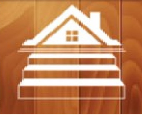 Исполнитель, именуемый в дальнейшем «Подрядчик», действующий на основании устава, и  Гражданин РФ Петров Иван Иванович, именуемый в дальнейшем «Заказчик», при совместном упоминании Стороны, заключили настоящий договор о нижеследующем:ПРЕДМЕТ ДОГОВОРАПодрядчик обязуется произвести работы по внутренней отделке индивидуального дома (далее по тексту – «Работы») своими силами или с привлечением третьих лиц по адресу: Московская обл. Солнечногорский район, сельское поселение Пешковское, коттеджный посёлок Никольское-Лесное уч.245 (далее по тексту – «Объект»). Исчерпывающий перечень Работ, выполняемых Подрядчиком на основании настоящего Договора, перечислен в Приложении №2 к настоящему Договору. Подрядчик обязуется выполнить по заданию Заказчика Работу, указанные в п. 1.1 настоящего Договора, и сдать их результат Заказчику, а Заказчик обязуется принять результат Работ и оплатить его. СРОК ВЫПОЛНЕНИЯ РАБОТПодрядчик обязан приступить к выполнению Работ после подписания Акта сдачи-приемки Объекта при условии внесения Заказчиком авансового платежа, согласно п. 4.2. настоящего Договора.Срок выполнения Работ составляет 45 (Сорок пять) рабочих дней с даты начала выполнения Работ, определенной в п. 2.1. настоящего Договора.В том случае, если Заказчиком принято решение о внесении изменений в Проект, Заказчик обязан незамедлительно сообщить об этом Подрядчику. Внесение изменений в проектную документацию влечет увеличение срока выполнения Работ и/или изменение даты начала выполнения Работ на срок, необходимый для подготовки проектной документации. При этом Стороны обязуются совершить все действия, необходимые для подписания соответствующего Дополнительного соглашения в срок не позднее 3 (Три) календарных дней с даты утверждения изменений Проекта.Подрядчик имеет право выполнить Работы досрочно, при условии согласования с  Заказчиком даты приемки выполненных Работ.Срок выполнения Работ по Договору может быть увеличен на основании соответствующего Дополнительного соглашения на время неблагоприятных погодных условий, а также на период рассмотрения претензии Заказчика, в случае, если характер претензии предусматривает необходимость Подрядчика приостановить выполнение Работ. При этом Стороны обязуются совершить все действия, необходимые для подписания соответствующего Дополнительного соглашения в срок не позднее 3 (Три) календарных дней с даты уведомления Подрядчика.ПРАВА И ОБЯЗАННОСТИ СТОРОНПодрядчик обязан: Выполнить Работы с надлежащим качеством в соответствии с установленными нормами.Гарантийный срок на выполненные Подрядчиком Работы и использованные при выполнении Работ материалы составляет 12 (Двенадцать) месяцев, с даты подписания Сторонами Акта сдачи-приемки Работ, выполненных по Договору. В случае нарушения Заказчиком требований пунктов 3.3.13., 3.3.14. Подрядчик освобождается от каких-либо гарантийных обязательств по Договору.Выполнить работу в срок, указанный в п. 2.2 настоящего договора. Подрядчик гарантирует соответствие используемых материалов условиям Договора, стандартам, принятым на территории РФ, а также требованиям, обычно предъявляемым к материалам такого рода.Обеспечить выполнение Работ в соответствии с проектной документацией.Передать результат Работ/этапа Работ Заказчику путем подписания обеими Сторонами Акта сдачи-приемки выполненных Работ/этапа Работ.Безвозмездно исправить по требованию Заказчика выявленные недостатки, как в процессе выполнения Работ, так и в течение гарантийного срока.Срок исправления недостатков, выявленных в процессе выполнения Работ, не должен превышать срока, указанного в п. 2.2. настоящего Договора, а срок исправления недостатков, выявленных в течение гарантийного срока, составляет 30 (Тридцать) календарных дней с даты получения соответствующего уведомления от Заказчика.Подрядчик имеет право: При неисполнении и/или ненадлежащем исполнении Заказчиком обязанности по оплате Работ, приостановить выполнение Работ до выполнения Заказчиком вышеуказанного обязательств в соответствии с положениями Раздела 4 настоящего Договора и потребовать выплаты пени в соответствии с положениями п. 6.2. настоящего Договора. При этом общий срок выполнения Работ по настоящему Договору соразмерно отодвигается.В случае приостановки выполнения Работ, а равно задержки приемки выполненных Работ по вине Заказчика на срок более 30 (Тридцать) календарных дней, Подрядчик имеет право требовать пересмотра стоимости выполняемых в соответствии с настоящим Договором Работ в соответствии с действующими на момент возобновления Работ расценками при условии существенного возрастания стоимости материалов и оборудования, а также услуг, оказываемых Подрядчику третьими лицами - субподрядчиками (более, чем на 10%).Заказчик обязан: Своевременно осуществлять оплату Работ, в соответствии с положениями Раздела 4 настоящего Договора. Обеспечить Объект электроэнергией, достаточной для выполнения Работ и жизнедеятельности работников Подрядчика (5 Киловатт, 220 Вольт, 50 Герц). Если Заказчик не имеет возможности обеспечить снабжение Объекта электроэнергией, то Подрядчик по предварительному согласованию с Заказчиком предоставляет генератор и обеспечивает доставку топлива для него. Работу генератора Заказчик оплачивает по тарифу 3 000 (Три тысячи) рублей 00 копеек в сутки в осенне-зимний период (октябрь-апрель) и 2 000 (Две тысячи) рублей 00 копеек в сутки в летний период.При обнаружении перебоев в подаче электроэнергии в процессе проведения Работ, Подрядчик имеет право использовать генератор и требовать от Заказчика возмещения понесенных расходов в размере, указанном в п. 3.3.3. настоящего Договора в случае, если приостановление Работ по причине отсутствия электроэнергии может повлечь снижение качества выполняемых Работ. В остальных случаях Подрядчик обязан согласовать с Заказчиком  использование генератора. При этом срок выполнения Работ по Договору пролонгируется на время, потраченное на согласование, посредством подписания дополнительного соглашения.Оплата работы генератора осуществляется Заказчиком в течение 3 (Три) банковских дней с даты подписания Сторонами Акта сдачи-приемки выполненных Работ/этапа Работ на основании выставленного Подрядчиком счета.Обеспечить беспрепятственные пути подъезда (а/м максимальной массой до 2,5 т) для выгрузки и хранения материала в непосредственной близости от стройплощадки (не более 70 м) или оплатить возникшие у Подрядчика дополнительные издержки (простой или буксирование застрявшего а/м). Ответственность за расчистку дороги в зимнее время лежит на Заказчике.Обеспечить беспрепятственный доступ на Объект рабочих, сотрудников Подрядчика, строительной техники и оборудования.Обеспечить место для обогрева и отдыха сотрудников Подрядчика, а также хранения инструмента  (с возможностью подключения к источнику электроэнергии) или место для установки строительной бытовки для тех же целей в непосредственной близости от строительства. Строительная площадка должна быть обеспеченна санитарным помещением (туалетом). При отсутствии на строительной площадке и в непосредственной близости от неё санитарного помещения, его установка производиться силами Подрядчика средствами Заказчика.Согласовать с Подрядчиком место для выброса строительного и бытового мусора (не далее 200м от стройплощадки).В случае наступления объективных обстоятельств, препятствующих выполнению Работ на Объекте, Подрядчик направляет Заказчику соответствующее уведомление посредством телефонной связи или электронной почтой по реквизитам, указанным в настоящем Договоре. Заказчик обязан выполнить все действия, необходимые для подписания дополнительного соглашения о приостановлении выполнения Работ на время действия указанных обстоятельств в срок не позднее 3 (Три) календарных дней с даты получения соответствующего уведомления.Передать Подрядчику Объект на период выполнения Работ, по Акту сдачи-приемки Объекта и не предоставлять сторонним организациям разрешения на производство Работ в пределах передаваемого Объекта в течение всего срока действия настоящего Договора.Соблюдать Правила эксплуатации Объекта.Подписать Гарантийные обязательства.Заказчик имеет право: Во всякое время проверять ход и качество работ, выполняемых Подрядчиком, не вмешиваясь в его хозяйственную деятельность. ЦЕНА ДОГОВОРА И ПОРЯДОК РАСЧЕТОВСтоимость Работ по Договору составляет: 374 341 (Триста семьдесят четыре тысячи триста сорок один) рубль 00 копеек, НДС не облагается в связи с применением упрощенной системы налогообложения в соотв. с гл. 26.2 НК РФ.Заказчик осуществляет оплату Работ, предусмотренных Договором в следующем порядке:            Оплата работ осуществляется Заказчиком в порядке внесения предварительного (авансового) платежа в размере 70 % от суммы, указанной в п. 3.1. настоящего Договора в течение 3 (Три) банковских дней с даты заключения Договора. Оставшиеся 30% по факту завершения работ.Все платежи, предусмотренные настоящим Договором, осуществляются в безналичной форме, путем перечисления денежных средств на расчетный счет Подрядчика или наличным расчетом, путем внесения денежных средств в кассу в соответствии с действующим законодательством РФ.Под датой оплаты в рамках настоящего Договора Стороны понимают дату зачисления денежных средств на расчетный счет или поступления в кассу Подрядчика. ПОРЯДОК СДАЧИ-ПРИЕМКИ ВЫПОЛНЕННЫХ РАБОТВ течение 5 (Пять) календарных  дней после получения от Подрядчика уведомления об окончании  выполнения Работ/этапа Работ, Заказчик должен осмотреть и принять результат Работ, подписав Акт сдачи-приемки выполненных Работ/этапа Работ.В том случае, если при приемке Работ Заказчиком буду выявлены недостатки выполненных Работ, Заказчик делает соответствующие отметки в Акте сдачи-приемки или составляет Дефектную ведомость, содержащую перечень недостатков. Акт сдачи-приемки выполненных Работ с указанием о недостатках и/или дефектная ведомость должны быть переданы Заказчиком Подрядчику в срок не позднее 5 (Пять) рабочих дней с даты проведения осмотра. Стороны обязаны выполнить все действия, необходимые для согласования перечня выявленных недостатков и срок их исправления в срок не позднее 3 (Три) рабочих дня с даты получения Подрядчиком указанных в настоящем пункте Договора.При немотивированном отказе Заказчика от подписания Акта сдачи-приемки выполненных Работ/этапа Работ или отсутствия ответа в течение 15 (Пятнадцать) календарных дней, в таком Акте делается отметка об отказе Заказчика и указываются обстоятельства такого отказа, при этом Акт подписывается Подрядчиком в одностороннем порядке. Со дня подписания Подрядчиком такого Акта выполненные Подрядчиком Работы считаются надлежащим образом сданными Заказчику. При наличии подписанных сторонами Актов сдачи-приемки Работ по всем промежуточным этапам, Работы, предусмотренные настоящим Договором, считаются выполненными и сданными Заказчику надлежащим образом с даты подписания Акта сдачи-приемки последнего этапа Работ.ОТВЕТСТВЕННОСТЬ СТОРОНЗа нарушение срока выполнения Работ, указанного в п. 2.2 настоящего Договора, Подрядчик уплачивает Заказчику пени в размере 0,1 % от стоимости  невыполненных Работ за каждый день просрочки, но не более 5%.За нарушение сроков оплаты или производства иных расчетов по Договору, в соответствии с п. 4.3. настоящего Договора, Заказчик выплачивает Подрядчику пени в размере 0,1% от неперечисленной суммы за каждый рабочий день просрочки платежа, но не более 5% .В случае простоя по вине Заказчика, а равно задержки Заказчиком приемки выполненных Работ, Подрядчик вправе требовать уплаты пени в размере 0,1 % от стоимости работ (но не менее 3000 (Три тысячи) рублей 00 копеек) за каждый день простоя.Меры ответственности Сторон, не предусмотренные в настоящем договоре, применяются в соответствии с нормами гражданского законодательства, действующего на территории России. Уплата неустоек не освобождает Стороны от исполнения обязательств по настоящему договору и устранения допущенных  нарушений.ДЕЙСТВИЕ ОБСТОЯТЕЛЬСТВ НЕПРЕОДОЛИМОЙ СИЛЫНи одна из Сторон не несет ответственности перед другой Стороной за неисполнение обязательств по настоящему Договору, обусловленное действием обстоятельств непреодолимой силы, т.е. чрезвычайных и непредотвратимых при данных условиях обстоятельств, в том числе объявленная или фактическая война, гражданские волнения, эпидемии, блокада, эмбарго, пожары, землетрясения, наводнения и другие природные стихийные бедствия, а также издания запретительных актов государственных или муниципальных  органов местного управления.Свидетельство, выданное соответствующей торгово-промышленной палатой или иным компетентным органом, является достаточным подтверждением наличия и продолжительности действия непреодолимой силы.Сторона, которая не исполняет своего обязательства вследствие действия непреодолимой силы, должна незамедлительно известить другую Сторону о таких обстоятельствах и их влиянии на исполнение обязательств по Договору.Если обстоятельства непреодолимой силы действуют на протяжении 3 (трех) последовательных месяцев, настоящий Договор, может быть расторгнут любой из Сторон путем направления письменного уведомления.ПОРЯДОК РАЗРЕШЕНИЯ СПОРОВСпоры и разногласия, которые могут возникнуть при исполнении настоящего договора, будут по возможности разрешаться путем переговоров между Сторонами. В случае невозможности разрешения разногласий путем переговоров они подлежат рассмотрению в суде общей юрисдикции в соответствии с законодательством РФ с соблюдением претензионного порядка разрешения споров. Срок рассмотрения претензии - 10 (десять) рабочих дней.СРОК ВЫПОЛНЕНИЯ РАБОТНастоящий Договор вступает в действие с момента подписания и действует до исполнения сторонами своих обязательств.Переход прав собственности на результат выполненных Работ по настоящему Договору происходит после подписания Акта сдачи-приемки Работ по Договору и их оплаты в полном объеме.В случае изменения у какой-либо из Сторон юридического адреса или адреса места регистрации (проживания), названия, банковских реквизитов, она обязана в течение 10 (десяти) дней письменно известить об этом другую Сторону, причем в письме необходимо указать, что оно является неотъемлемой частью настоящего Договора.Настоящий Договор составлен в двух экземплярах, имеющих одинаковую юридическую силу, по одному экземпляру для каждой из Сторон.Любые изменения и дополнения к настоящему договору действительны лишь при условии, что они совершены в письменной форме и подписаны уполномоченными на то представителями Сторон. Приложения к настоящему Договору составляют его неотъемлемую часть. Договор содержит следующие приложения:- Приложение №1. Состав работ (Смета)10.      ПОДПИСИ  СТОРОНг. Москва     г.Москва          10 августа 2018 г.